PondělíRozvrhněte si s dětmi činnosti tak, jak je máme ve školce:-ranní cvičení-komunitní kruh-svačinka-řízená činnost-pobyt venku-oběd-odpočinekHezky si zacvičte.Rozcvička:Záda rovná jako smrk, hlava vzhůru dlouhý krk.Jako slon držíme nos a teď křídla jako kos.Ruce v bok a klaníme se, teď jsme loutka, co se třese. Takhle chodí, klape čáp, klapy, klapy, klapy, klap.A už je z nás zase smrk, hlava vzhůru dlouhý krk.Básnička s pohybem: JežekKam se ježek v zimě schoval? /pícháme prsty do stran, náznak bodlinek/Neklouzal a nesáňkoval. /otáčíme zápěstím a hlavou, ne, ne/Zahrabal se do listí, /klek, hrabeme rukama/od té doby, spí a spí. /leh zavřeme oči/Zahrabal se do země, /klek, hrabeme rukama/lidičky a vzbuďte mně. /leh, zavřeme oči/Až zavoní fialky, zapískají píšťalky. /ruce v bok, točit se, náznak hraní na píšťalku/Malíř MrázPřišel malíř celý v bílém, /chůze na místě/na okna nám maluje. /ruce dělají kroužky/Ještě vítr od severu, /ukazujeme na sever/k tomu občas zaduje. /foukáme jako vítr/Komunitní kruh: povídáme si s dětmi, jak žijí zvířátka v zimě. Můžeme si s nimi prohlédnout tematickou knihu nebo encyklopedii o zvířátkách s ukázkou obrázků.Jak žijí zvířátka v zimě?Zima představuje pro mnoho zvířátek náročné období. Zvířátka, která žijí v lese, buď uléhají k zimnímu spánku, nebo zůstávají bdělá. Co je zimní spánek?U zvířátek dochází k útlumu životních funkcí /snížení tělesné teploty/. Během této doby pobývají ve svém úkrytu – pelíšku.Některá zvířátka se během zimy probouzejí a vycházejí ven. Jsou to např. medvěd, jezevec, ježek, liška, sysel.Jak se zvířátka připravují na zimu?Už na podzim si hromadí potravu, vyhledávají si vhodný úkryt, roste jim srst, která je v chladném období hřeje.U kterých zvířátek zimní spánek neprobíhá?U některých ptáčků, ale o nich si budeme povídat zítra, u srnek, jelenů, divokých prasat, veverek, krtků.Jak se chováme, ke zvířátkům, která najdeme na zahradě nebo v lese?Může se stát, že během podzimního úklidu na zahradě nebo během procházky najdete pod hromadou listí ježka, nebo jiné zvířátko. Rozhodně takové místo neničte, na zvířátko nesahejte a dopřejte mu klid.Jak pomáháme zvířátkům přežít zimu?Ptáčkům sypeme do krmítka semínka, zvířátkům v lese nosíme seno, žaludy nebo kaštany. Ale nejlépe bude, když se poradíte s myslivcem, který vám poví, co zvířátka nejvíce potřebují.PH – Začarovaný lesDěti se promění ve zvířátka v začarovaném lese. Můžeme použít plyšáky a různé hračky, deky apod., které pokoj, pomohou proměnit v začarovaný les. Děti /zvířátka/ mohou plnit i různé úkoly. Například:Medvěd – 5 krát zadupe a pořádně zabručíJelen – poskakuje okolo stolu a ruce se promění v parohy a pořádně zatroubíHad – plazí se pod židlí a syčíSýkorka – rozpaží a 3 krát zamává křídly, obletí pokoj Ježek – funí a mlaská, leze po čtyřech a potom se zahrabe pod listí /deku/Zajíc – 6 krát vyskočí a doskáče na konec pokoje a zpět.Relaxace:Halí belí, zvířátka, chystejte si doupátka.Slunce už je unavené, vítr černé mraky žene.Bude zima bude hlad, do pelíšku jděte spát.Děti si najdou pohodlné místečko- pelíšek na koberci, kde se schoulí a usnou zimním spánkem.Rodiče probouzí děti pohlazením a říkankou:Had leze z díry, vystrkuje kníry,Bába se ho lekla, na kolena klekla.Jen se bábo nelekej, na kolena neklekej.Já jsem přece hodný had, já mám všechny lidi rád.Rodiče s dětmi utvoří, hada o odchází na svačinku.V příloze najdete pracovní listy, omalovánky a nápady na tvoření, které si můžete vytisknout a s dětmi vypracovat.Rodiče mohou jít s dětmi na procházku do lesa, kde mohou pozorovat zvířátka.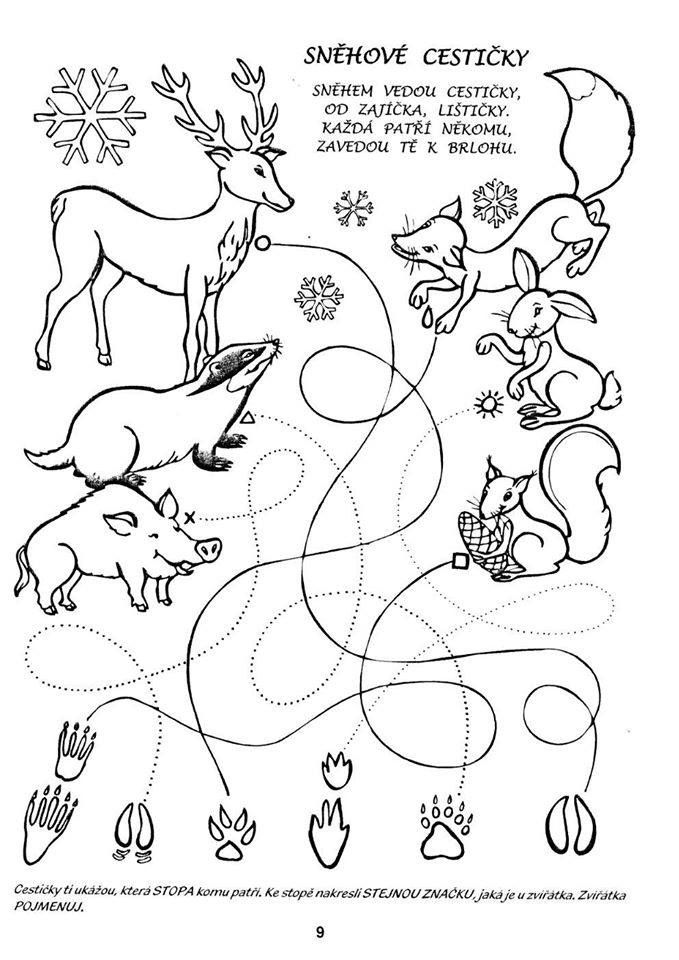 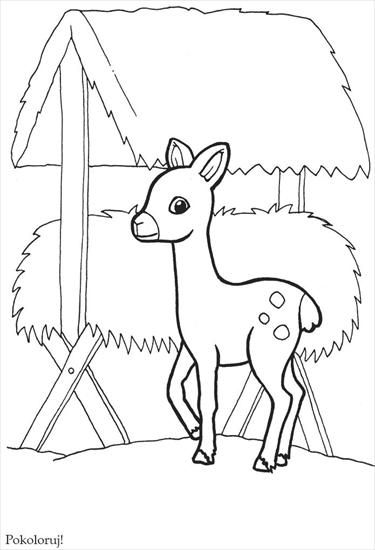 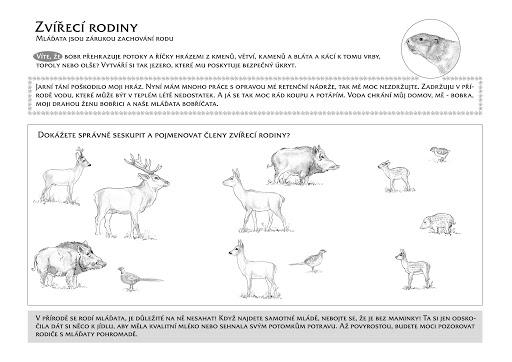 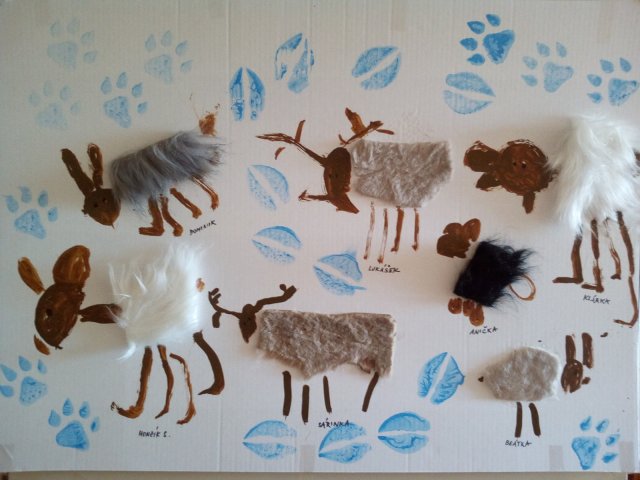 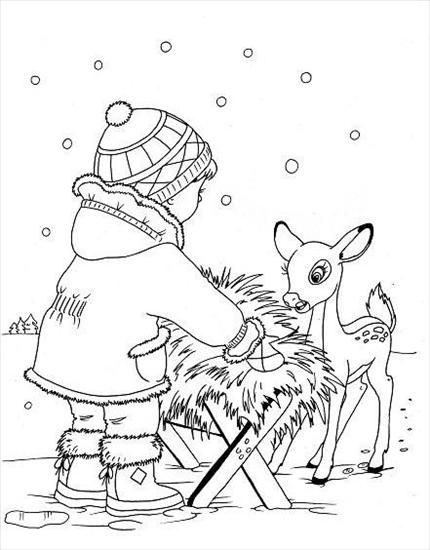 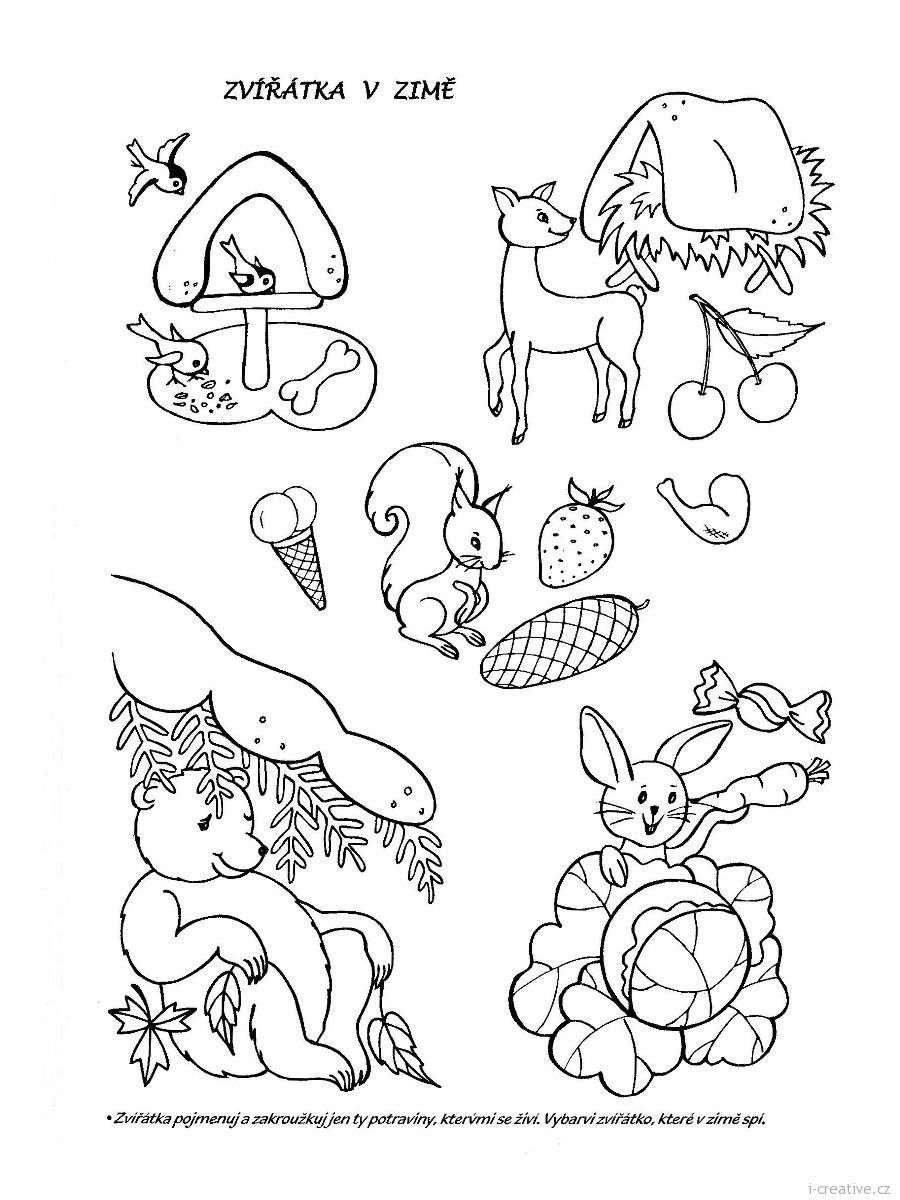 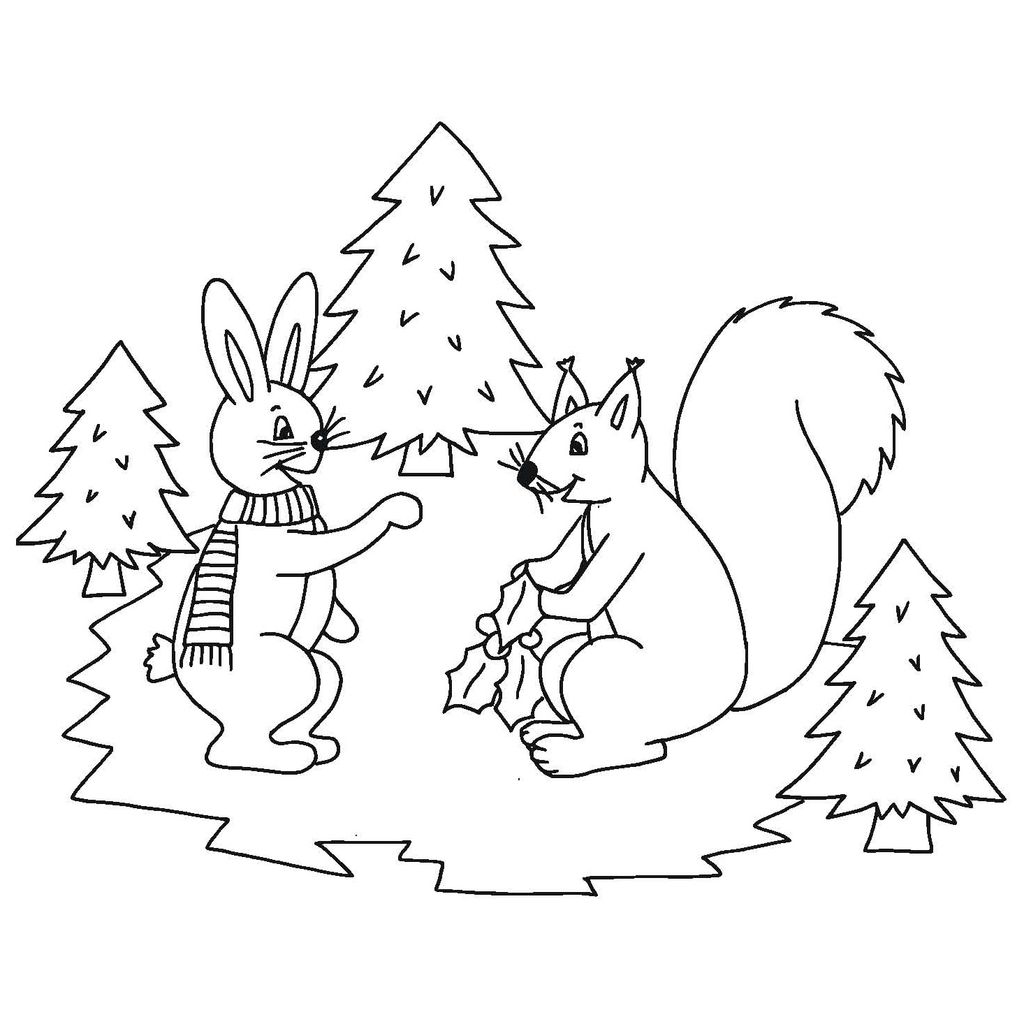 